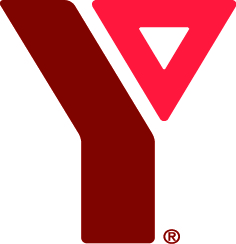 YMCA of NiagaraMaking Waves Swimming and Leadership Bursary Application 2018Name 				________________________________________________________Address 			________________________________________________________			City/Postal Code 		_________________________________________________________Phone Number 	                             __________________________________________________________Birth Date			__________________________________________________________E-mail address 			__________________________________________________________Parent/ Guardian Signature         _________________________________________________________Swimming Levels Achieved 	  _________________________________________________________Swimming Levels Applying to Achieve	  __________________________________________________In resume format please provide us with:Leadership experienceYMCA experience In paragraph format (no longer than 1 page)Describe the aquatic program or opportunity you are planning to undertake and the reasons why you have chosen this. Describe your financial need. Completed application forms and accompanying documentation can be can given to aquatic staff at your local branch or forwarded directly to.Kristy McKitrickManager of DevelopmentYMCA of Niagara, Walker Family YMCA25 YMCA DriveSt. Catharines, ON L2N 7P9kristy.mckitrick@niagara.ymca.caT: 905 934 9755 x231F: 905-934 9665